Образовательное частное учреждение высшего образования  «Российская международная академия туризма»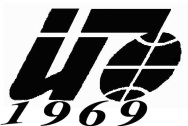 Псковский филиал РМАТФОНД ОЦЕНОЧНЫХ СРЕДСТВтекущего контроля успеваемости  и промежуточной аттестации обучающихся по дисциплине  «Правовое обеспечение профессиональной деятельности»программы профессиональной переподготовки «Экскурсоведение»Рассмотрен и одобренна заседании кафедры«___» июня 2018 г., протокол № ___Заведующий кафедрой________________ г. Псков20181.Перечень компетенций с указанием этапов их формирования в процессе освоения образовательной программыРезультатом обучения по дисциплине являются знания, умения, навыки и (или) опыт деятельности, характеризующие этапы формирования компетенций и обеспечивающие достижение планируемых результатов освоения образовательной программы.Процесс изучения дисциплины  направлен на формирование следующих компетенций:.2. Описание показателей и критериев оценивания компетенций на различных этапах их формирования, описание шкал оцениванияПри оценивании сформированности компетенций у обучающихся учитываются результаты текущего контроля успеваемости и промежуточной аттестации.При проведении текущего контроля успеваемости и промежуточной аттестации могут быть использованы следующие виды оценочных средств:Перечень оценочных средств текущего контроля успеваемости и  промежуточной аттестации по дисциплинеПри проведении текущего контроля успеваемости по данной дисциплине используются виды оценочных средств – тестирование, устный ответ, кейс-задача (ситуационная задача), доклад, сообщение, аналитическая исследовательская работа.В соответствии с Положением о проведении текущего контроля успеваемости и промежуточной аттестации обучающихся по образовательным программам высшего образования – программам бакалавриата и программам магистратуры, реализуемым в РМАТ, оценка обучающегося по каждой дисциплине независимо от ее общей трудоемкости, определяется по 100-балльной шкале в каждом семестре. Распределение баллов между контрольными мероприятиями устанавливается разработчиком рабочей программы дисциплины и доводится до сведения обучающихся. По дисциплине определено 11 мероприятий текущего контроля успеваемости, выполнение которых является обязательным для обучающегося.Для допуска к промежуточной аттестации обучающийся должен выполнить все мероприятия текущего контроля успеваемости по дисциплине (не иметь задолженностей) и набрать в общей сложности не менее 51% от максимально возможной суммы баллов.При проведении промежуточной аттестации по дисциплине применяется экзаменационные испытания обучающихся.Критерии оценивания сформированности компетенций и перевод в 5-балльную шкалу оценивания* при условии выполнения всех заданий текущего контроля успеваемостиШкала оценивания используются для оценивания различных видов оценочных средств. В каждом из них формируются и контролируются различные критерии освоения компетенций. Шкала оценки выполнения оценочного средства «Тест»Шкала оценки устного ответа   Шкала оценки доклада, сообщенияШкала оценки уровня знаний, умений и навыков при решении кейсов (ситуационных задач)Шкала оценкизащиты аналитической исследовательской работы (реферата)Шкала оценки устного ответа в ходе промежуточной аттестации  3. Типовые контрольные задания или иные материалы, необходимые для оценки знаний, умений, навыков и (или) опыта деятельности, характеризующих этапы формирования компетенций в процессе освоения образовательной программыЗадание – это педагогическая форма, нацеленная на достижение усвоения обучающимися запланированных результатов. Каждое задание создано для определенной цели, а потому, можно сказать иначе, имеет свою миссию и свои характеристики. Учебные задания используются не только для контроля, но и для приобретения новых знаний, умений, навыков развития способов умственных действий, общеучебных умений, так и для контроля. Фонд оценочных средств по дисциплине  включает разработку и защиту проектных работ ( кейс-стади) по следующим вопросам.Требования к транспорту и документации при перевозке групп туристов, особенно детских групп.Правовая беседа №2Гиперссылка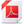 Правила организованной перевозки группы детНачало формыейКонец формыПравила организованной перевозки группы детей автобусамиГиперссылкаМетодические рекомендации по обеспечению санитарно-эпидемиологического благополучия и безопасности перевозок организованных групп детей автомобильным транспортомМетодические рекомендации по обеспечению санитарно-эпидемиологического благополучия и безопасности перевозок организованных групп детей автомобильным транспортомГиперссылка4. Медицинское страхование при обеспечении туристического продуктаПравовая беседа №3Гиперссылка5. Организация питания туристических группНачало формыКонец формыПравовая беседа №4Гиперссылка6. Персональные данные и их использование в экскурсионной деятельности.Начало формыКонец формыПравовая беседа №5ГиперссылкаПринято Советом филиала«20» июня  2018 г.Протокол № 02-06-06УТВЕРЖДАЮЗам.директора по учебно-методической работе_____________У.Н.Воеводина«___» июня 2018 г.КомпетенцииСодержание компетенции (в результате изучения дисциплины студент должен)Содержание компетенции (в результате изучения дисциплины студент должен)Содержание компетенции (в результате изучения дисциплины студент должен)индексназваниезнатьуметьвладетьПК-8владение навыками документального оформления решений в управлении операционной (производственной)деятельности организаций при внедрении технологических, продуктовых инноваций или организационных изменений;нормативно-правовую базу документального оформления решений в управлении операционной (производственной) деятельности организаций при внедрении технологических, продуктовых инноваций или организационных изменений;применять знания нормативно-правовой базы документального оформления решений в управлении операционной (производственной) деятельности организаций при внедрении технологических, продуктовых инноваций или организационных изменений;навыками применения знаний нормативно-правовой базы документального оформления решений в управлении операционной (производственной) деятельности организаций при внедрении технологических, продуктовых инноваций или организационных изменений;ПК-18владение навыками бизнес-планирования создания и развития новых организаций (направлений деятельности, продуктов);нормативно-правовую базу бизнес-планирования создания и развития новых организаций (направлений деятельности, продуктовприменять знания нормативно-правовой базы бизнес-планирования создания и развития новых организаций (направлений деятельности, продуктовнавыками расчетов продолжительности и интенсивности бизнес-планирования создания и развития новых организаций (направлений деятельности, продуктов№ п/пВид оценочного средстваКраткая характеристика оценочного средстваПредставление оценочного средства в фонде1.ТестСистема стандартизированных заданий, позволяющая автоматизировать процедуру измерения уровня знаний и умений обучающегося.Фонд тестовыхзаданий2.Устный ответУстный ответ должен представлять собой связное, логически последовательное сообщение на заданную тему, показывать его умение применять определения, правила в конкретных случаях.Вопросы и задания по темам3.Кейс-задача, ситуационная задачаПроблемное задание, в котором обучающемуся предлагают осмыслить реальную профессионально-ориентированную ситуацию, необходимую для решения данной проблемыЗадания для решения кейс-задачи4.Доклад,сообщениеПродукт самостоятельной работы обучающегося, представляющий собой публичное выступление по представлению полученных результатов решения определенной учебно-практической, учебно-исследовательской или научной темыТемы докладов,сообщений5.Аналитическая исследовательская практическая работаЧастично-регламентированное задание имеющее целью сбор и анализ информации как в легко доступных источниках (учебная литература) так и в поисковых системах сети ИнтернетЗадание и форма представления6.РефератПродукт самостоятельной работы обучающегося, представляющий собой краткое изложение в письменном виде полученных результатов теоретического анализа определенной научной (учебно-исследовательской) темы, где автор раскрывает суть исследуемой проблемы, приводит различные точки зрения, а также собственные взгляды на нее. Темы рефератов7 Презентация Документ или комплект документов, предназначенный для представления чего-либо (организации, проекта, продукта и т. п.). Цель презентации — донести до аудитории полноценную информацию об объекте презентации в удобной форме..Индивидуальнаякомпьютерная  презентация №п/пНаименование разделов и тем дисциплиныКоды компетенцийОценочное средствоБаллы Входной контрольПК-8Устный ответ21.Понятие, предмет, метод и система трудового права в туризме.Правовая основа международного сотрудничества в сфере туризма        ПК-8        ПК-18Устный ответ (в форме дискуссии)1-51.Понятие, предмет, метод и система трудового права в туризме.Правовая основа международного сотрудничества в сфере туризма        ПК-8        ПК-18тест52.Принципы правового регулирования туризмаПК-8   ПК-18Устный ответ (в форме дискуссии)152.Принципы правового регулирования туризмаПК-8   ПК-18Кейс-задача, ситуационная задача52.Принципы правового регулирования туризмаПК-8   ПК-18презентация103.Субъекты трудового права в туризмеПК-8   ПК-18Устный ответ (в форме дискуссии)1-53.Субъекты трудового права в туризмеПК-8   ПК-18Презентация103.Субъекты трудового права в туризмеПК-8   ПК-18расчет тура54.Правоотношения в сфере туризмаПК-8      ПК-18Презентация204.Правоотношения в сфере туризмаПК-8      ПК-18Аналитическая исследовательская практическая работа105.Туристский  договор. Понятие защиты прав туристовПК-8  ПК-18Устный ответПрезентация2010Форма промежуточной аттестации – ЗАЧЕТПК-8  ПК-18Устный ответПрезентация2010Итого по дисциплине (не более 100 баллов)Итого по дисциплине (не более 100 баллов)Итого по дисциплине (не более 100 баллов)100Общая сумма баллов по дисциплинеПоказатели (оценка по дисциплине)Критерии оценивания сформированности компетенций на этапе изучения дисциплиныСформированность компетенций на этапе изучения дисциплины 90-1005 (отлично)глубокое и прочное усвоение программного материала;полные, последовательные, грамотные и логически излагаемые ответы при видоизменении задания;свободно справляющиеся с поставленными задачами, знания материала;правильно обоснованные принятые решения; владение разносторонними навыками и приемами выполнения практических работкомпетенциисформированы на достаточном уровне71-894 (хорошо)знание программного материала;грамотное изложение, без существенных неточностей в ответе на вопрос;правильное применение теоретических знаний;владение необходимыми навыками при выполнении практических задач.компетенциисформированы на достаточном уровне51-70*3 (удовлетворительно)усвоение основного материала;при ответе допускаются неточности;при ответе недостаточно правильные формулировки;нарушение последовательности в изложении программного материала;затруднения в выполнении практических заданий;компетенциисформированы на достаточном уровне50 и менее2 (неудовлетворительно),не зачтенонезнание программного материала;при ответе возникают ошибки; затруднения при выполнении практических работ.компетенции не сформированыКритерии оценкиБаллы% правильно выполненных заданийВыполнено до 50% заданий0Выполнено от 51 до 70 % заданий3 (10)Выполнено от 71 до 85 % заданий4 (15)Выполнено от 86 до 100 % заданий5 (20)Предел длительности контроля5 мин.Критерии оценкиполнота раскрытия содержания материала;грамотность и логичность  изложения материала;точное использование терминологии;умение иллюстрировать теоретические положения конкретными примерами, применять их в новой ситуации;усвоение ранее изученных сопутствующих вопросов;способность творчески применять знание теории к решению профессиональных задач;знание современной учебной и научной литературыПоказатели оценки мах 5 баллов5 балловобучающийся показывает всесторонние и глубокие знания программного материала,знание основной и дополнительной литературы; последовательно и четко отвечает на вопросы билета и дополнительные вопросы; уверенно ориентируется в проблемных ситуациях;демонстрирует способность применять теоретические знания для анализа практических ситуаций, делать правильные выводы, проявляет творческие способности в понимании, изложении и использовании программного материала; подтверждает полное освоение компетенций, предусмотренных программой3-4 баллаобучающийся показывает полное знание программного материала, основной и дополнительной литературы; дает полные ответы на теоретические вопросы билета и дополнительные вопросы, допуская некоторые неточности; правильно применяет теоретические положения к оценке практических ситуаций;демонстрирует хороший уровень освоения материала и в целом подтверждает освоение компетенций, предусмотренных программой1 – 2 баллаобучающийся показывает знание основногоматериала в объеме, необходимом для предстоящей профессиональной деятельности; при ответе на вопросы билета и дополнительные вопросы не допускает грубых ошибок, но испытывает затруднения в последовательности их изложения; не в полной мере демонстрирует способность применять теоретические знания для анализа практических ситуаций;подтверждает освоение компетенций, предусмотренных программой на минимально допустимом уровнеНаименование критерияВыявленные недостатки и замечания (комментарии)Оценка уровняФормаделение текста на введение, основную часть и заключение0,5логичный и понятный переход от одной части к другой, а такжевнутри частей с использованием соответствующих языковыхсредств связи0,5Содержаниесоответствие теме1наличие тезиса в вводной части и ее обращенность к слушателям0,5развитие тезиса в основной части (раскрытие основных положенийчерез систему аргументов, подкрепленных фактами, примерами ит.п.)0,5Качество изложения материала0,5наличие выводов, соответствующих тезису и содержаниюосновной части0,5ответы на дополнительные вопросы по содержанию работы1Итоговая оценка1-5Предел длительности контроля30 мин.Критерии оценки– было сформулировано и проанализировано большинство проблем, заложенных в кейсе (задаче);– были продемонстрированы адекватные аналитические методы при работе с информацией;– были использованы дополнительные источники информации для решения кейса (задачи);– были выполнены все необходимые расчеты;– подготовленные в ходе решения кейса документы соответствуют требованиям к ним по смыслу и содержанию;– выводы обоснованы, аргументы весомы;– сделаны собственные выводы, которые отличают данное решение кейса от других решенийПоказатели оценки мах 10 баллов5 балловполный, обоснованный ответ с применением необходимых источников4 балланеполный ответ в зависимости от правильности и полноты ответа:- не были выполнены все необходимые расчеты;- не было сформулировано и проанализировано большинство проблем, заложенных в кейсе;3 баллнеполный ответ в зависимости от правильности и полноты ответа:- не были продемонстрированы адекватные аналитические методы при работе с информацией;- не были подготовленные в ходе решения кейса документы, которые соответствуют требованиям к ним по смыслу и содержанию;- не были сделаны собственные выводы, которые отличают данное решение кейса от других решенийНаименование критерияВыявленные недостатки и замечания (комментарии)Оценка уровняI. Качество исследовательской работы (реферата, проекта) 1 . Соответствие содержания работы заданию 22. Грамотность изложения и качество оформления работы 0,53. Самостоятельность выполнения работы, глубина проработки материала, использование рекомендованной и справочной литературы 0,54. Обоснованность и доказательность выводов 1Общая оценка за выполнение ИР 2II. Качество доклада 1 . Соответствие содержания доклада содержанию работы 0.52. Выделение основной мысли работы 0,53. Качество изложения материала 0,5Общая оценка за доклад 2III. Ответы на дополнительные вопросы по содержанию работы Вопрос 1 Вопрос 2 Вопрос 3 Общая оценка за ответы на вопросы 0.5Итоговая оценка за защиту 10Предел длительности контроля5 мин.Критерии оценкиполнота раскрытия содержания материала;грамотность и логичность  изложения материала;точное использование терминологии;умение иллюстрировать теоретические положения конкретными примерами, применять их в новой ситуации;усвоение ранее изученных сопутствующих вопросов;способность творчески применять знание теории к решению профессиональных задач;знание современной учебной и научной литературыПоказатели оценки мах 20 баллов20 балловобучающийся показывает всесторонние и глубокие знания программного материала,знание основной и дополнительной литературы; последовательно и четко отвечает на вопросы билета и дополнительные вопросы; уверенно ориентируется в проблемных ситуациях;демонстрирует способность применять теоретические знания для анализа практических ситуаций, делать правильные выводы, проявляет творческие способности в понимании, изложении и использовании программного материала; подтверждает полное освоение компетенций, предусмотренных программой15 балловобучающийся показывает полное знание программного материала, основной и дополнительной литературы; дает полные ответы на теоретические вопросы билета и дополнительные вопросы, допуская некоторые неточности; правильно применяет теоретические положения к оценке практических ситуаций;демонстрирует хороший уровень освоения материала и в целом подтверждает освоение компетенций, предусмотренных программой10 балловобучающийся показывает знание основногоматериала в объеме, необходимом для предстоящей профессиональной деятельности; при ответе на вопросы билета и дополнительные вопросы не допускает грубых ошибок, но испытывает затруднения в последовательности их изложения; не в полной мере демонстрирует способность применять теоретические знания для анализа практических ситуаций;подтверждает освоение компетенций, предусмотренных программой на минимально допустимом уровне